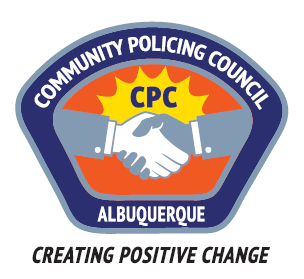 Valley Area Command Community Policing CouncilAGENDAMay 25, 2017APD Training Center5412 Second St. NWAlbuquerque, NM6:00pm	Call to Order		Determination of a Quorum		Approve Agenda		Approve April 27, 2017, Meeting Minutes6:15pm	Guest speaker: Paul Haidle, ACLU presenting on APD Forward’s Analysis of the Independent Monitor’s 		5th Report 7:15pm	Guest speaker: Celina Espinoza, APD, Director of 		Communications 	Updates Monitors 5th report 	8:00pm	Meeting AdjournedNext Meeting:  June 22, “Panel on Immigration/Police Relationships”